UNIVERSIDADE ESTADUAL DE SANTA CRUZ - UESC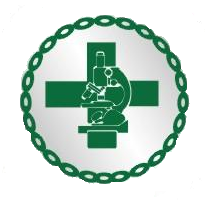 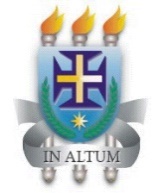 DEPARTAMENTO DE CIÊNCIAS BIOLÓGICAS - DCBCOLEGIADO DE BIOMEDICINA - COLBIOMED_______________________________Nome(Assinatura do aluno - UESC)_______________________________Nome (Assinatura do Supervisor - Instituição)_______________________________Nome(Assinatura do Orientador - UESC)IDENTIFICAÇÃO DO ESTAGIÁRIO, SUPERVISOR E ORIENTADORCURSO: DISCIPLINA: NOME DO ALUNO: SUPERVISOR (A) DO ESTÁGIO: ORIENTADOR (A) DA UESC: INFORMAÇÃO SOBRE O ESTÁGIO E DURAÇÃOÁREA DE ESTÁGIO:	INSTITUIÇÃO/LABORATÓRIO: PERÍODO DO ESTÁGIO: CARGA HORÁRIA SEMANAL:  CARGA HORÁRIA TOTAL: OBJETIVOS DO ESTÁGIOATIVIDADES A SEREM DESENVOLVIDAS PELO ESTAGIÁRIO(Quando o estágio for em pesquisa deve ser anexado o plano com, no máximo, 10 paginas).ATIVIDADES A SEREM DESENVOLVIDAS PELO ESTAGIÁRIO(Quando o estágio for em pesquisa deve ser anexado o plano com, no máximo, 10 paginas).ATIVIDADES A SEREM DESENVOLVIDAS PELO ESTAGIÁRIO(Quando o estágio for em pesquisa deve ser anexado o plano com, no máximo, 10 paginas).PLANO DE ATIVIDADES:PLANO DE ATIVIDADES:PLANO DE ATIVIDADES:CRONOGRAMA:CRONOGRAMA:CRONOGRAMA:SETOR E ATIVIDADE A SER REALIZADAPERÍODO/CARGA HORÁRIATIPO DE AVALIAÇÃOCarga Horária Total540 horas